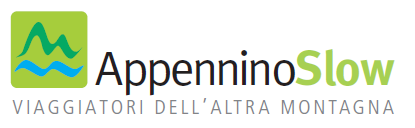 RICHIESTA DI PRENOTAZIONEPer creare gruppi diversificati la richiesta sarà sottoposta ad una commissione tecnica che vaglierà le richieste dei partecipanti. Il livello di disabilità visiva non sarà motivo di discriminazione, ma solo per informare il team di volontari. E' necessario quindi compilare la scheda seguente e restituirla via mail a:    AppenninoSlow   info@appenninoslow.it Nome e cognome: ________________________________________________________Residente in Via___________________________________________   n°___________Cap___________   Città_________________________ Nazione___________________Sesso:      □  M 	      	□  FData di nascita:__________________________________________________________Codice fiscale (necessario per la ricevuta):___________________________________Indirizzo mail:___________________________________________________________Numero di telefono:______________________________________________________Desidero partecipare al Trekking “Via degli Dei” inerente al progetto “In montagna siamo tutti uguali” del:           □   6/12 maggio□   8/14 settembreConoscenza della lingua inglese (i partecipanti saranno di diverse nazionalità e l'inglese sarà utilizzato come lingua principale): □ Non parlo inglese			□ Base				□ Sufficiente□ Buona			                     □ OttimaAltre lingue parlate:______________________________________________________Hai disabilità visive?□ SI		□ NOQuale disabilità visiva hai? ______________________________________________________________________________________________________________________Che tipologia di deficit visivo hai? (Cieco assoluto; Cieco parziale; Ipovedente grave; Ipovedente medio-grave; Ipovedente lieve)______________________________________________________________________________________________________________________________________________Se hai un deficit visivo potresti indicarci quali attività svolgi senza problemi durante la quotidianità e invece dove hai bisogno di assistenza? _______________________________________________________________________Intendi partecipare da □ solo/a o  □ con un partner/accompagnatore? Nel caso di accompagnatore: chi? __________________________________________Hai già camminato in montagna da solo?     □ SI		□ NOUsi il bastone da orientamento o qualche altro ausilio?     □ SI		  □ NOQuale? _________________________________________________________________Se sì, sempre o in quale situazione?_______________________________________________________________________________________________________________Conosci altre persone con deficit visivo?     □ SI		□ NOFai parte di qualche associazione legata alle disabilità visive?   □SI		□ NOSe sì quale? _____________________________________________________________Potresti fornirci qualche indicazione sul tuo modo di viaggiare (diete particolari, resistenza motoria, necessità di assistenza medica...):_____________________________________________________________________________________________________________________________________________________________________________________________________________________Perchè hai scelto di partecipare alla nostra avventura? (descrivi le tue motivazioni)_____________________________________________________________________________________________________________________________________________________________________________________________________________________Ho deciso di partecipare ma necessito di assistenza: □ SI		□ NOSe sì, che tipo di assistenza?____________________________________________________________________________________________________________________________________________________________________________________________Hai avuto altre esperienze di viaggio?   □ SI		   □ NO_______________________________________________________________________Hai avuto altre esperienza di trekking?    □ SI		□ NO________________________________________________________________________Pratichi qualche sport?  □ SI		□ NO_____________________________________________________________________________________Vuoi raccontarci qualcos'altro di te?_____________________________________________________________________________________________________________________________________________________________________________________________________________________Il sottoscritto dichiara di essere a conoscenza del programma dell’evento e di accettarlo completamente fin d’ora. Dichiara inoltre di ritenere indenne l’organizzazione da qualsiasi responsabilità per quanto potrà accadere prima, durante e dopo l’evento al sottoscritto e agli altri componenti.  Autorizza il trattamento dei miei dati indicati in base alla legge 675/96 e normativa vigente. 	

Dichiara di essere in buono stato di  salute, per tanto in grado di fare il trekking o le iniziative indicate e  di tenere indenne l’organizzazione da qualsiasi responsabilità per quanto possa succedere prima, durante e dopo l’evento a sui sono iscritto. Dichiara di essere perfettamente a conoscenza di tutte le caratteristiche e le specificità del percorso, delle difficoltà e della lunghezza, che si sviluppa in montagna con possibili condizioni climatiche anche difficili (quali, a titolo esemplificativo e non esaustivo, freddo, vento, pioggia, scarsa visibilità, ecc.); di essere consapevole dei rischi per l’incolumità personale connessi. Dichiara di essere consapevole che la partecipazione all’iniziativa a cui si intende partecipare, richiede una preparazione specifica ed una reale capacità di autonomia personale di cui attesta di essere in possesso.□autorizza    □non autorizza Appennino Slow e NoisyVision Onlus, a titolo gratuito, senza limiti di tempo, anche ai sensi degli artt. 10 e 320 cod.civ. e degli artt. 96 e 97 legge 22.4.1941, n. 633, Legge sul diritto d’autore, alla pubblicazione e/o diffusione in qualsiasi forma delle proprie immagini sul sito internet appenninoslow.it e noisyvision.org, su carta stampata e/o su qualsiasi altro mezzo di diffusione, nonché autorizza la conservazione delle foto e dei video stessi negli archivi informatici di Appennino Slow scarl prendendo atto che la finalità di tali pubblicazioni sono meramente di carattere informativo ed eventualmente promozionale.	    Firma
		                          ________________________________								                                         Conferma prenotazione:  Le prenotazioni vanno effettuate entro due mesi dalla data di partenza accompagnate da una caparra di 200 euro (rimborsabile fino a 30 gg prima della partenza) al momento dell'accettazione della richiesta da parte della commissione. Per perfezionare e confermare la prenotazione è necessario effettuare il pagamento  tramite bonifico bancario un mese prima dalla partenza.Dati per il bonifico:EMILBANCA filiale di LoianoIT 81 T 0707236870018000005290 BIC/SWIFT : ICRAITRRTS0Intestato a: APPENNINO SLOW scarlAppennino Slow scarl   Via del Poggio, 30  40050  Loiano   Bologna   Italy    tel. +39 339 8283383info@appenninoslow.it   www.appenninoslow.it